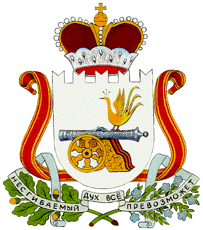 АДМИНИСТРАЦИЯНОВОСЕЛЬСКОГО СЕЛЬСКОГО ПОСЕЛЕНИЯВЯЗЕМСКОГО РАЙОНА СМОЛЕНСКОЙ ОБЛАСТИПОСТАНОВЛЕНИЕот 09.11.2018 г.    № 113   О прогнозе социально-экономического развития Новосельского сельского поселения Вяземского района Смоленской области на 2019 год и плановый период 2020 - 2021 годов Рассмотрев прогноз социально-экономического развития Новосельского сельского поселения Вяземского района Смоленской области на 2019 год и плановый период 2020 - 2021 годовАдминистрация Новосельского сельского поселения Вяземского района Смоленской области   п о с т а н о в л я е т:1. Одобрить прогноз социально-экономического развития Новосельского сельского поселения Вяземского района Смоленской области на 2019 год и плановый период 2020 - 2021 годов согласно приложению.2. В соответствии с Бюджетным кодексом Российской Федерации представить прогноз социально-экономического развития Новосельского сельского поселения Вяземского района Смоленской области на 2019 год и плановый период 2020 - 2021 годов в установленном порядке в Совет депутатов Новосельского сельского поселения Вяземского района Смоленской области одновременно с проектом решения «О бюджете Новосельского сельского поселения Вяземского района Смоленской области на 2019 год и плановый период 2020 и 2021 годов»3. Обнародовать настоящее постановление путем размещения на информационных стендах и официальном сайте Новосельского сельского поселения Вяземского района Смоленской области http://novoselskoe.ru/ 4. Контроль за исполнением настоящего постановления оставляю за собой.Глава муниципального образованияНовосельского сельского поселенияВяземского района Смоленской области                             Н.А. Журальская Прогноз социально-экономического развитияНовосельского сельского поселения Вяземского района Смоленской области на 2019 год и плановый период 2020 и 2021 годовI. Программы, определяющие социально-экономическое развитие Новосельского сельского поселения Вяземского района Смоленской области1. Муниципальная программа «Благоустройство территории Новосельского сельского поселения Вяземского района Смоленской области».2. Муниципальная программа «Комплексное развитие систем жилищно-коммунальной инфраструктуры Новосельского сельского поселения Вяземского района Смоленской области».3. Муниципальная программа «Ремонт и содержание автомобильных дорог общего пользования местного значения в границах населенных пунктов Новосельского сельского поселения Вяземского района Смоленской области». 4. Муниципальная программа «Развитие строительства в Новосельском сельском поселении Вяземского района Смоленской области». 5. Муниципальная программа «Энергосбережение и повышение энергетической эффективности на территории Новосельского сельского поселения Вяземского района Смоленской области». 6. Муниципальная программа «Обеспечение деятельности органов местного самоуправления Новосельского сельского поселения Вяземского района Смоленской области». 7. Муниципальная программа «Обеспечение пожарной безопасности на территории Новосельского сельского поселения Вяземского района Смоленской области». 8. Муниципальная программа «Развитие физической культуры и спорта на территории Новосельского сельского поселения Вяземского района Смоленской области». 9. Муниципальная программа «Развитие субъектов малого и среднего предпринимательства в Новосельском сельском поселении Вяземского района Смоленской области». 10. Муниципальная программа «Профилактика терроризма и экстремизма на территории Новосельского сельского поселения Вяземского района Смоленской области». II. Социально-экономические показатели поселения.1. ВведениеЦелью прогноза социально – экономического развития Новосельского сельского поселения Вяземского района Смоленской области на 2019 год и плановый период 2020 и 2021 годов является определение основных направлений деятельности органов местного самоуправления, предприятий, способствующих обеспечению устойчивого функционирования экономики, повышению экономической активности, создание нормальных условий жизни населения и дальнейшего социально – экономического развития Новосельского сельского поселения Вяземского района Смоленской области.2. Общие сведенияНовосельское сельское поселение (административный центр – деревня Новое Село) находится на северо-западе Вяземского района Смоленской области. На территории поселения проживает 2776 человека. На территории находится река Болдань, протяженность . Земельный фонд составляет 28500 га. В д. Новое Село, Новое Левково, Бородино, Касня имеются линии водоснабжения, 5 скважин для обеспечения водой, линий канализации , в остальных населенных пунктах поселения имеются шахтные колодцы.        Связь с районным центром осуществляется по железной дороге федерального значения Вязьма-Ржев, а также по автомобильной дороге регионального значения Вязьма - Зубцов.Удаленность от районного центра составляет .Сельское поселение находится в составе Смоленской области. В состав поселения входит 44 населенных пунктов.Таблица 1. Населенные пункты Новосельского сельского поселения3. Демографические характеристикиЧисленность населения Новосельского сельского поселения составляет 2777 человек. В сравнении с 2017 годом в сельском поселении наблюдается уменьшение численности населения на 96 человек, главным образом за счет миграции.На долю административного центра сельского поселения – дер. Новое Село – приходится 27,3 % численности всего поселения.По численности населения Новосельское сельское поселение отнесено к категории средних поселений. С начала 2000 годов для Новосельского сельского поселения, как и Смоленской области и страны в целом, характерна четко выраженная естественная убыль населения, сложившаяся под влиянием низкой рождаемости, высокой смертности населения и большого количества людей пенсионного возраста. Демографическая и социальная политика, проводимая в области в последние годы, немного стабилизировала обстановку, но уверенной динамики естественного роста населения еще нет.  Основные причины убыли населения это — экономически неблагоприятные условия жизни и отсутствие возможностей для большинства сельской молодежи решать свои жилищные, бытовые и финансовые проблемы. Однако за 2016-2018 годы мы наблюдаем заинтересованность молодых семей решать свои жилищные вопросы на территории поселения. Тем самым мы замечаем рост строительства жилого фонда на сформированных земельных участках, на территории поселения. Территория поселения интересна молодым семьям, многодетным семьям, в виду удобной географической расположенности,  а также имеющейся развитой инфраструктуры.  Таблица 2.В результате получается, что сельское поселение остается интересным и привлекательным для дальнейшего развития территорий.4. Жилищный фондЖилищный фонд Новосельского сельского поселения представлен в основном малоэтажной застройкой: многоквартирными домами, а также жильем усадебного типа. Общий жилищный фонд сельского поселения составляет 84,9 тыс.м2. В поселении 148 многоквартирных домов, в т.ч. 15 многоэтажных домов. Таблица 3. Распределение жилищного фондаЖилищно-коммунальная сфера занимает одно из важнейших мест в социальной инфраструктуре, а жилищные условия являются важной составляющей уровня жизни населения.Для характеристики жилищных условий важен их количественный и качественный аспект. Количественная оценка позволяет определить уровень обеспеченности населения жилым фондом, плотности заселения.На одного жителя в среднем приходится 29,55 м2 общей площади.В настоящее время в поселении по материалу стен преобладают деревянные жилые дома и составляют 58,2%. Износ жилищного фонда  делится на четыре группы, две основные приблизительно одинаковы – от 31 до 65% составляет 20,3%,а от 66 до 70% - 33,4%. В поселении 15 многоэтажных домов, которые имеют виды благоустройства: централизованное отопление, водоснабжение, канализацию. Из них один 3-х этажный 36-квартирный дом в дер. Бородино в октябре 2018 года переведен на индивидуальное отопление по областной государственной программе «Создание условий для обеспечения качественными услугами жилищно-коммунального хозяйства населения Смоленской области».Основные цели жилищной политики – улучшение качества жизни населения, создание благоприятного климата для привлечения инвесторов в решение жилищной проблемы населенных пунктов.Техническое состояние жилого фонда Новосельского сельского поселения можно считать благополучным, это результат ежегодного финансирования работ по ремонту и сравнительно небольшими сроками эксплуатации зданий, поскольку большая часть жилья построена во второй пол. XX в.ВЫВОДЫ:Жилищный фонд ежегодно требует увеличения денежных средств для своего функционирования. Качественные изменения могут быть достигнуты комплексом мероприятий. Такие масштабные изменения отрасли целесообразно реализовывать в рамках областных и федеральных программ.	К проблемам жилищного фонда можно отнести:           -    недостаточность финансирования;           -    недостаточная обеспеченность жилищного фонда инженерным оборудованием.5. Социальная сфераСоциальная инфраструктура Новосельского сельского поселения представлена сферами дошкольного и среднего образования, здравоохранения, досуга, а также торговли.Образование. На территории поселения имеется МБОУ Новосельская СОШ (средняя общеобразовательная школа), рассчитанная на 180 мест, фактически в школе обучается – 90 человек. Среднесписочная численность педагогов – 16 человек. В школе 11 классов, средняя наполняемость классов – 10 человек. В прогнозируемом периоде предполагается увеличение числа обучающихся на 5-6% за счет детей дошкольной группы. МБОУ Каснянская СОШ (средняя общеобразовательная школа), рассчитанная на 275 мест, фактически в школе обучается – 58 человек. Среднесписочная численность педагогов – 15 человек. В школе 11 классов, средняя наполняемость классов – 6 человек.В прогнозируемом периоде предполагается дальнейшее техническое оснащение школы компьютерами и оргтехникой, приобретение мебели, ремонт и приобретение оборудования для занятия физической культурой, ремонт здания интерната, переоборудование школьной столовой, но для этого необходимо финансирование.Также на территории поселения имеется дошкольная группа, сформированная на базе МБОУ Новосельская средняя школа, рассчитанная на 35 человек, фактически посещают дошкольную группу – 26 человек. В настоящее время существует очередь на места в дошкольную группу.  Дошкольная группа, сформированная на базе МБОУ Каснянская средняя школа, рассчитанная на 25 человек, фактически посещают – 13 человек.Таблица 4. Образовательные учрежденияЧисленность Новосельского сельского поселения составляет 2797 человек на 01.11.2018 года. С учетом естественного прироста (убыли) численности поселения, мы можем сделать вывод, что увеличение количества учреждений дошкольного образования на территории Новосельского сельского поселения Вяземского района Смоленской области не требуется. Такая же ситуация отслеживается и в отношении школьных учреждений. Здание  детсада, а также коммунальные сети внутри здания нуждаются в капитальном ремонте и реконструкции.К объектам образования относится и здание интерната в дер. Новое Село (год постройки 1961) и в дер. Касня, в котором проживает на данный момент 8 детей. Зданиям необходим ремонт и реконструкция коммунальных, инженерных сетей.Близость райцентра и хорошее транспортное сообщение дают возможность обучения детей в школах города. Здравоохранение. Несложной структурой представлена в Новосельском сельском поселении структура здравоохранения. Среди ее объектов выделяется 4 ФАПа, расположенные в дер. Новое Село, дер. Коммуна, дер. Селеево, дер. Касня, посещаемостью 25 чел. в смену. Количество медперсонала – 4 человека. Основная деятельность учреждения направлена на обеспечение населения доступной и качественной первой медицинской помощью, проведение профилактических мероприятий, лекарственного обеспечения населения.Учреждения культуры. В состав учреждений культуры Новосельского сельского поселения входит 2 сельские библиотеки, 2 Дома культуры. Культурно – досуговая деятельность проводится в соответствии с возможностями работников учреждения культуры, наличием финансовых средств.  Работники учреждений культуры проводят различные мероприятия: концерты, праздничные дискотеки, массовые гуляния. Вошло в традицию отмечать Праздник Села.На территории Новосельского сельского поселения работают 2 сельские библиотеки. Библиотеки работают по следующим направлениям: историко-патриотическое воспитание; сохранение историко-культурного наследия края, возрождение культурных традиций; экологическое просвещение; краеведение; борьба с вредными привычками; работа с художественной литературой; нравственное и эстетическое воспитание. Проводятся также различные мероприятия: уроки мужества, уроки здоровья, литературные викторины, литературные тематические уроки, викторины, книжные выставки. В сентябре 2017 года библиотека дер. Новое Село переехала в новое здание Дома культуры дер. Новое Село.Ведется строительство нового Дома культуры дер. Касня. Сдача объекта планируется в феврале 2019 года.Торговля. В сельском поселении расположено 9 магазинов, из них 3 – Вяземское Райпо, 6 – индивидуальных предпринимателей. В торговой сети работает 19 человек. Товарная обеспеченность торговой сети поселения продовольственными и промышленными товарами сохраняется на достаточно высоком уровне. Платежеспособный спрос населения на важнейшие продукты питания, товары легкой промышленности и культурно-бытового назначения удовлетворяются в полном объеме. Для отдаленных деревень существует форма передвижных магазинов-автолавок Вяземского Райпо и индивидуальных предпринимателей. На территории поселения периодически торгуют предприниматели из района. 6. Сельское хозяйствоВ перечень сельскохозяйственных предприятий Новосельского сельского поселения входят: ООО «Терра», ООО «Колхоз Новосельский» и частные подворья.ООО «Терра». Занимается производством молока, мяса и заготовкой кормов.  ООО «Колхоз Новосельский». Занимается производством зерна, льна, льнотресты и льносемян.Среднесписочная численность на предприятиях 40 человек. Среднемесячная зарплата составляет 18,5 тыс. рублей.В период посевных и уборочных работ привлекаются наемные рабочие. В 2010-2011 годах предприятием ООО «Терра» было закуплено 400 голов племенных нетелей в Польше и произведено оздоровление молочного поголовья коров. В настоящее время в ООО «Терра» насчитывается 560 голов крупного рогатого скота. Предприятия работают с прибылью. Закупается новая техника.  Основными факторами, влияющими на финансовый результат предприятия, является значительное удорожание цен на энергоносители, комбикорма, горюче-смазочные материалы и сезонное снижение закупочных цен на молоко. В 2018 г. предприятием заготовлена достаточная кормовая база и в прогнозируемом периоде на предприятии ожидается улучшение производственных показателей за счет увеличения поголовья коров (введение собственных нетелей в основное стадо), повышения продуктивности животных, повышения сохранности поголовья. В отрасли растениеводства рост производства продукции ожидается за счет повышения урожайности основных сельскохозяйственных культур, использования для посева высокопродуктивных районированных элитных семян, совершенствование технологии производства и уборки. Развивается  льноводство.Частные подворья. Число частных подворий, ведущих ЛПХ -1165 единиц. КРС – 271 голов, в том числе коров –173 голов;  овцы, козы – 209 головы, птицы – 2898 голов.  В прогнозируемом периоде планируется сокращение голов КРС в частном секторе, что обусловлено низкой ценой на молоко и высокой ценой на корма и ветобслуживание.7. ВодоснабжениеНа территории сельского поселения расположено 7 водонапорных башен и 8 скважин. В настоящее время функционирует 4 скважины и 4 башни, из них 4 скважины и 4 башни находятся на балансе Администрации и используются для водоснабжения населения; 1 башня и 1 скважина находится на балансе ООО «Терра» и используется для производственных нужд (обслуживание животноводческой фермы).Большинство систем водоснабжения не имеет необходимых сооружений и технологического оборудования для улучшения качества воды или работает неэффективно, в результате чего 65 % сельского населения вынуждено пользоваться водой не соответствующей санитарным нормам и стандартам.В 2014 году произведена реконструкция системы водоснабжения в дер. Новое Село, что позволяет бесперебойно обеспечивать водой жителей и объекты социальной и коммунальной инфраструктуры.В населенных пунктах поселения 59 колодцев, некоторые требуют ремонта, есть частные скважины и колодцы. требуется строительство еще двух колодцев.8. Газоснабжение	В Новосельском сельском поселении из 44 населенных пунктов газифицированы 8 деревень. Остальные населенные пункты обеспечиваются сжиженным газом, что составляет 26,6% от всего населения. Часть населения самостоятельно  заключает договор с «Смолоблгаз» на абонентское обслуживание в сфере заправки и доставки газовых баллонов.          Проведены проектные работы по газификации 3 деревень. Ведутся проектные работы по газификации дер. Новый Ржавец.Газификация в Новосельском сельском поселении создает основы для повышения престижности проживания в сельской местности, обеспечивает его привлекательность, улучшаются жилищные условия сельских жителей, повышается уровень предоставления коммунальных услуг.Администрацией сельского поселения переданы в комитет строительства и целевых программ МО «Вяземский район» Смоленской области три проекта газификации деревень Горовидка, Максимково, Мясоедово для включения в программу «Устойчивое развитие села».9. Противопожарная безопасность	Ежегодно проводятся мероприятия по обеспечению мер первичной пожарной безопасности, в частности осеннее опахивание деревень. Во всех населенных пунктах имеются пожарные водоемы. В 2019-2021 годах планируется продолжать весенне-осеннее опахивание деревень, а также проведение бесед среди населения по обеспечению мер первичной пожарной безопасности и распространение агитационных материалов. На обеспечение мер первичной пожарной безопасности будут предусмотрены средства бюджета.В целях усиления мер пожарной безопасности организована противопожарная пропаганда: - подомовой обход с раздачей информирующего материала; - образована добровольная пожарная дружина.10. Дорожное хозяйствоОбщая протяженность улично-дорожной сети поселения – 48,88 км.В 2018 году произведено грейдерование улиц во всех деревнях поселения; подсыпка дорог в дер. Ясная Поляна, дер. Кокорево, дер. Мясоедово, дер. Комягино. Производились работы по зимнему и летнему содержанию дорог всего на сумму 1427,1 тыс. рублей. Отремонтирована дорога 300 метров в дер. Касня по ул. Мира. Восстанавливается Старая Смоленская дорога 300 метров в дер. Федоровское. Всего планируется израсходовать на ремонт и содержание улично-дорожной сети Новосельского сельского поселения в 2018 году – 2034,1 тыс. рублей.11. Уличное освещение	На 01.01.2018 года уличное освещение Новосельского сельского поселения составляет 201 фонарь. Лимит на уличное освещение составляет 188,7 тыс. кВт/ час, на сумму 1550,0 тыс. рублей. На содержание уличного освещения планируются средства в сумме 301,4 тыс. рублей.               На ближайшую перспективу планируется поэтапный ремонт уличного освещения. Замена действующих осветительных приборов на энергосберегающие лампы.12. Мероприятия по прочему благоустройству	Проблемным вопросом в Новосельском сельском поселении является санитарная очистка территории, ликвидация несанкционированных свалок. В настоящее время на территории крупных деревень организован сбор и вывоз ТБО организацией ООО «Благоустройство». В 2018 году проводилась работа по уборке несанкционированных свалок на территории поселения. В 2018 году планируется проведение мероприятий по работе с населением по ликвидации задолженностей по оплате за вывоз мусора. Также в рамках благоустройства частично окашивалась и убиралась бесхозная территория поселения. Расходы местного бюджета на мероприятия по прочему благоустройству за 9 месяцев 2018 года составили 76,4 тыс. рублей. В 2018 году планируется израсходовать – 237,1 тыс. рублей.13. Места захороненияНа территории Новосельского сельского поселения расположено 16 гражданских кладбищ и 1 братское захоронение.  В 2018 году производили окашивание мест захоронений и текущий ремонт братского захоронения в дер. Мясоедово к 75 Победы (побелка бордюрного камня).           На 2019 год и плановый период 2020 и 2021 годов планируются работы по    благоустройству и межеванию кладбищ, текущий ремонт мемориала в дер. Касня. 14. Пассажирское обслуживаниеОт районного центра г. Вязьма до центра поселения дер. Новое Село - 15 км.Есть автобусное транспортное сообщение по маршруту ул. Московская – дер. Новое Село, вокзал – дер. Касня, которое осуществляется автотранспортным предприятием автоколонной № 1459.Так как по территории поселения проходят две крупные автотрассы: Москва – Минск и Вязьма – Зубцов транспортное сообщение на высоком уровне.	Транспортного сообщения для поселения достаточно.15. Рынок труда и занятостьЧисленность поселения составляет 2777 человек, из них 62,8% от общего числа - трудоспособное население.  Однако в поселении наблюдается серьезная проблема трудоустройства населения, что обусловлено ограниченным числом рабочих мест в имеющихся на территории поселения учреждений. Около 88% трудоспособного населения работает за пределами поселения и данная тенденция, по оттоку кадров,  склонна к росту. Поэтому одной из главных задач для органов местного самоуправления должна стать занятость населения, с помощью создания рабочих мест при привлечении инвесторов в сельскохозяйственную сферу, а также в сферу отдыха и туризма.В поселении наблюдается незначительный процент безработицы, она составляет – 1,8% населения. В прогнозируемом периоде планируется сокращение уровня безработицы до 1%. 16. Официальные источники опубликованияВ целях информационного обеспечения деятельности органов местного самоуправления и открытости  деятельности представительного и исполнительного органов местного самоуправления, общедоступности их информационных ресурсов, своевременного широкого и оперативного информирования общественности о решениях, принимаемых органами местного самоуправления в соответствии с возложенными на них обязанностями, а также в целях обеспечения реализации прав граждан и организаций на доступ к информации в 2013 году Каснянском сельском поселении Вяземского района Смоленской области учредили печатное средство массовой информации «Каснянские вести» для опубликования муниципальных правовых актов, обсуждения проектов муниципальных правовых актов по вопросам местного значения, доведения до сведения жителей Каснянского сельского поселения Вяземского района Смоленской области официальной информации о социально-экономическом и культурном развитии Каснянского сельского поселения Вяземского района Смоленской области, о развитии его общественной инфраструктуры и иной официальной информации. В 2017 году произошло преобразование Новосельского сельского поселения Вяземского района Смоленской области путем присоединения Каснянского сельского поселения Вяземского района Смоленской области.Оплачиваемых штатных единиц для данного вида деятельности не предусмотрено.Газета «Каснянские вести» распространяется бесплатно, выходит по мере необходимости, но не реже одного раза в месяц. В 2018 году планируется публикация нормативно – правовых актов, а также их проектов; социально-значимой информации для населения Новосельского сельского поселения.Реализация данных мероприятий существенно повысит уровень информированности и правовой культуры населения.В 2014 году был разработан и утвержден в качестве официального источника опубликования собственный сайт поселения в сети интернет.Официальный сайт поселения, а также собственная газета способствуют максимально прозрачному и открытому диалогу органов местного самоуправления с населением и позволяет вовлечь в этот диалог различные возрастные группы населения.17. Прогнозируемые доходы бюджета поселения1. Прогнозируемые доходы по налогу на доходы физических лиц:- на 2019 год составляют 4370,2 тыс. рублей; - на 2020 год - 4492,6 тыс. рублей;- на 2021 год – 4685,8 тыс. рублей.2. Прогнозируемые доходы на земельный налог: - на 2019 год составляют в размере 2084,0 тыс. рублей;- на 2020 год – 2104,9 тыс. рублей;- на 2021 год – 2125,8 тыс. рублей.3. Прогнозируемые доходы по налогу на имущество физических лиц:- на 2019 год составляют 566,6 тыс. рублей;- на 2020 год – 578,1 тыс. рублей;- на 2021 год – 587,9 тыс. рублей.4. Прогнозируемые доходы по налогу на товары (работы, услуги), реализуемые на территории РФ:- на 2019 год составляют 1059,7 тыс. рублей; - на 2020 год – 1187,8 тыс. рублей;- на 2021 год –1255,3 тыс. рублей.5. Прогнозируемые доходы, получаемые от сдачи в аренду имущества, находящегося в оперативном управлении органов управления поселений и созданных ими учреждений:- на 2019 год составляют 169,1 тыс. рублей; - на 2020 год – 175,8 тыс. рублей;- на 2021 год – 182,9 тыс. рублей.6. Безвозмездные доходы от бюджетов других уровней:- на 2019 год планируются в размере 4052,3 тыс. рублей;- на 2020 год – 3869,7 тыс. рублей; - на 2021 год – 3704,0 тыс. рублей.7. Всего прогнозируемые доходы составляют:- на 2019 год – 12301,9 тыс. рублей;- на 2020 год – 12408,9 тыс. рублей;- на 2021 год – 12541,7 тыс. рублей.III. Основные направления деятельности Администрации Новосельского сельского поселения в 2019-2021 годы1. Пополнение налоговой базы поселения за счет увеличения собираемости налогов.2. Жилищно-коммунальный комплекс:- обеспечить жителей поселения бесперебойным, безопасным предоставлением коммунальных услуг (водоснабжения, водоотведения, теплоснабжения), включая мероприятия по энергосбережению;- поэтапно восстановить ветхие инженерные сети и другие объекты жилищно-коммунального хозяйства поселения;- сократить ежегодные потери воды в системе водоснабжения и теплоснабжения;-  газификация населенных пунктов поселения;- обеспечить финансовое оздоровление организации жилищно-коммунального комплекса. 3. Благоустройство населенных пунктов:- санитарная очистка поселения;- ремонт и содержание дорожной сети;- содержание мест захоронения;- озеленение территории муниципального образования;- освещение населённых пунктов муниципального образования;- охрана   и   сохранение   объектов   культурного наследия (памятников истории и культуры) местного (муниципального) значения, расположенных в границах поселения.4. Развитие социальной сферы:- молодежная политика;- развитие спорта;- организация массового отдыха граждан, (при условии привлечения дополнительных финансовых ресурсов).5. Мероприятия по эффективности использования муниципального имущества.6. Взаимодействие в работе с представителями малого бизнеса. НОВОСЕЛЬСКОЕ СЕЛЬСКОЕ ПОСЕЛЕНИЕЧисленность населениядер.Новое Село758дер.Бородино445дер.Бобосовка7дер.Быково75дер.Горельково18дер.Горовидка44дер.Денисово4дер.Зубаревка14дер.Кокорево88дер.Коммуна31дер.Комягино47дер.Каменная Гора21дер.Мясоедово47дер.Максимково35дер.Левково1дер.Новое Левково178дер.Новый Ржавец122дер.Подолье3дер.Подъелки2дер.Сакулино38дер.Селеево12дер.Старый Ржавец3дер.Трегубово5дер.Фатино1дер.Фомкино15дер.Ст.Фомкино2дер.Федоровское21дер.Ясная Поляна40дер.Андроново10дер.Богданово6дер.Быково2дер.Горлово10дер.Дрожжино57дер.Ефремово4дер.Зенкино4дер.Касня489дер.Лешутиха3дер.Меркучево18дер.Новые Дворы9дер.Семово57дер.Сковородкино10дер.Староселье16дер.Чернобаево5дер.Щелканово0ИТОГО:2780Наименование12Численность населения на 01.01.20182777Родилось  «+»15Умерло  «-»24Прибыло «+»93Убыло «-»64Приток (отток) «+», «-»+20Численность населения на конец года:2797- приток в летнее время305Наименование показателейОбщая площадь жилых помещений – всего, тыс. м2в том числе:в том числе:Наименование показателейОбщая площадь жилых помещений – всего, тыс. м2в жилых домах (индивидуально-определенных зданиях)в многоквартирных жилых домахЖилищный фонд – всего84,967,617,3в том числе в собственности: частной81,266,814,4из нее: граждан81,266,814,4юридических лицгосударственной0,2-0,2муниципальной2,7-2,7Наименование учрежденияАдресВместимость учрежденийВместимость учрежденийКол-во сменХарактеристика строения учрежденияХарактеристика строения учрежденияХарактеристика строения учрежденияНаименование учрежденияАдресКол-во мест по проектуФакт.кол-во местКол-во сменФункциональное использование зданияГод постройки% износаМБОУ Новосельская средняя школадер. Новое Село, ул. Центральная, д. 61180901Образовательное учреждение196170Дошкольная группа (детский сад)дер. Новое Село, ул. Октябрьская, д. 6а35261Образовательное учреждение196465МБОУ Каснянская средняя школадер. Касня275581Образовательное учреждение195770Дошкольная группа (детский сад)дер. Касня 25131Образовательное учреждение199345